ТЕХНОЛОГИЧЕСКАЯ КАРТА краткосрочной образовательной практики речевой направленности Русская народная сказка «Три медведя»для детей 2-3 летавтор: Сяпукова Флюра Зявдетовна, Должность: Воспитатель,Дата разработки: 15.01.2021 г.Тематический план занятийПриложение 1Дидактические материалы к теме №1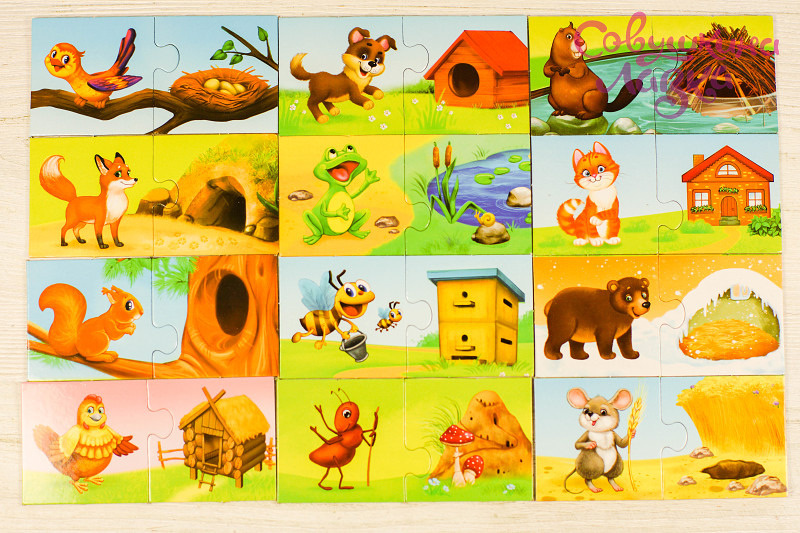 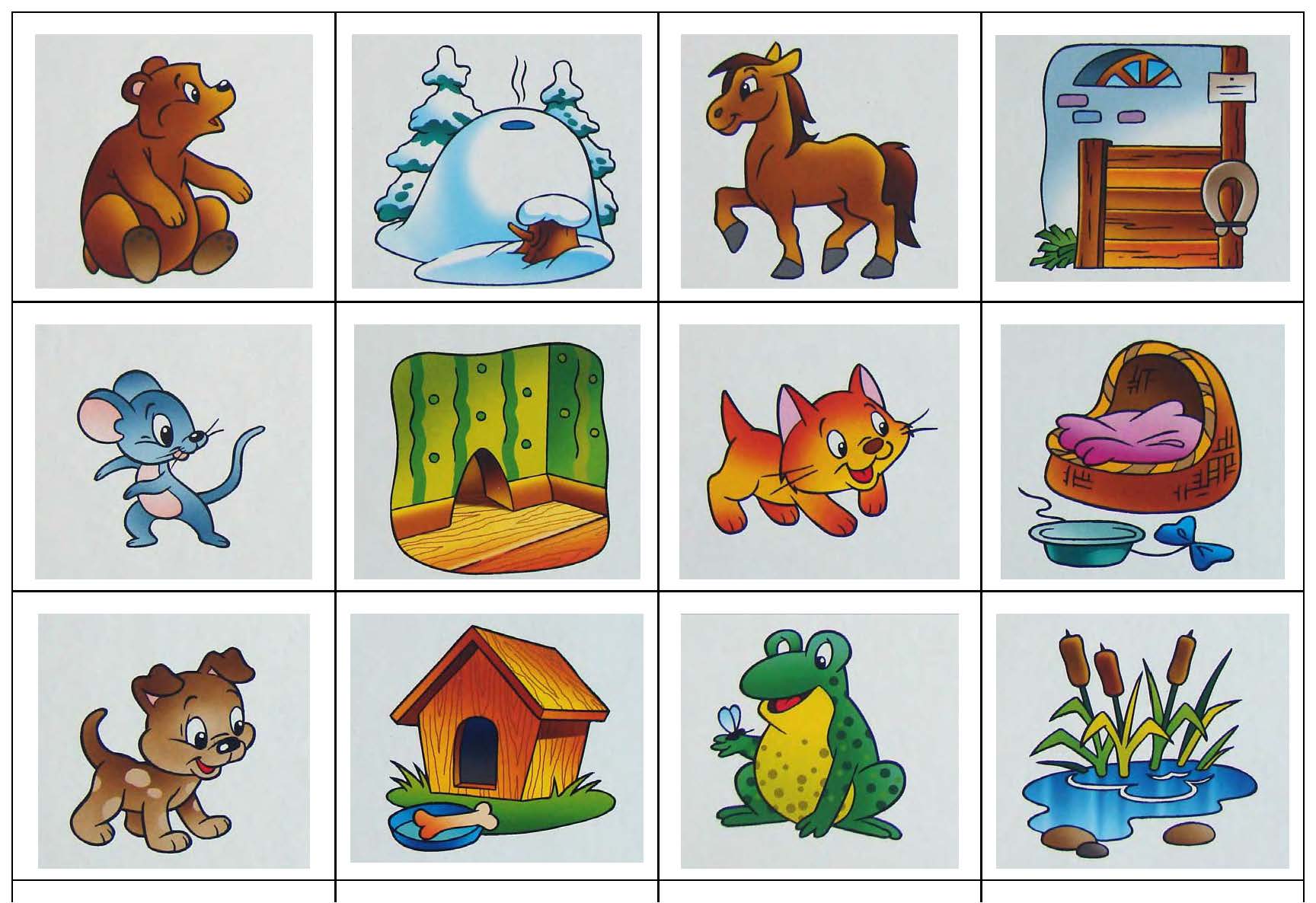 Сказка «Три медведя»Одна девочка, Машенька, ушла из дома в лес. В лесу она заблудилась и стала искать дорогу домой, да не нашла, а пришла в лесу к домику.Дверь была отворена; она посмотрела в дверь, видит: в домике никого нет, и вошла. В домике этом жили три медведя. Один медведь был отец, звали его Михаил Иваныч. Он был большой и лохматый. Другой была медведица. Она была поменьше, и звали ее Настасья Петровна. Третий был маленький медвежонок, и звали его Мишутка. Медведей как раз не было дома, они ушли гулять по лесу.В домике было две комнаты: одна столовая, другая спальня. Девочка вошла в столовую и увидела на столе три чашки с похлёбкой. Первая чашка, очень большая, была Михаила Иваныча; вторая чашка, поменьше, была Настасьи Петровны, третья, синенькая чашечка, была Мишуткина. Подле каждой чашки лежала ложка: большая, средняя и маленькая.Девочка взяла самую большую ложку и похлебала из самой большой чашки; потом взяла среднюю ложку и похлебала из средней чашки; потом взяла маленькую ложечку и похлебала из синенькой чашечки; и Мишуткина похлебка ей показалась лучше всех.Девочка захотела сесть и видит у стола три стула: один большой - Михаилы Иваныча, другой поменьше - Настасьи Петровны и третий маленький, с синенькой подушечкой, - Мишуткин. Она полезла на большой стул и упала; потом села на средний стул, на нём было неловко; потом села на маленький стульчик и засмеялась: так было хорошо. Она взяла синенькую чашечку на колена и стала есть. Поела всю похлёбку и стала качаться на стуле.
Стульчик проломился, и она упала на пол. Она встала, подняла стульчик и пошла в другую горницу. Там стояли три кровати: одна большая - Михаилы Иваныча, другая средняя - Настасьи Петровны, третья маленькая - Мишуткина.Девочка легла в большую - ей было слишком просторно; легла в среднюю - было слишком высоко; легла в маленькую - кроватка пришлась ей как раз впору, и она заснула.А медведи пришли домой голодные и захотели обедать. Большой медведь взял свою чашку, взглянул и заревел страшным голосом:
- Кто хлебал из моей чашки?Настасья Петровна посмотрела свою чашку и зарычала не так громко:
- Кто хлебал из моей чашки?А Мишутка увидал свою пустую чашечку и запищал тонким голосом:
- Кто хлебал из моей чашки и все выхлебал?Михаило Иваныч взглянул на свой стул и зарычал страшным голосом:
- Кто сидел на моем стуле и сдвинул его с места?Настасья Петровна взглянула на свой стул и зарычала не так громко:
- Кто сидел на моем стуле и сдвинул его с места?Мишутка взглянул на свой сломанный стульчик и пропищал:
- Кто сидел на моем стуле и сломал его?Медведи пришли в другую горницу.
- Кто ложился на мою постель и смял ее? - заревел Михайло Иваныч страшным голосом.
- Кто ложился на мою постель и смял ее? - зарычала Настасья Петровна не так громко.А Мишенька подставил скамеечку, полез в свою кроватку и запищал тонким голосом:
- Кто ложился на мою постель?И вдруг он увидал девочку и завизжал так, как будто его режут:
- Вот она! Держи ее, лови ее!Он хотел ее укусить. Но Машенька открыла глаза, увидела медведей и бросилась к окну. Окно было открыто, она выскочила в окно и убежала. Так медведи и не догнали ее. Приложение 2Дидактические материалы к теме №2: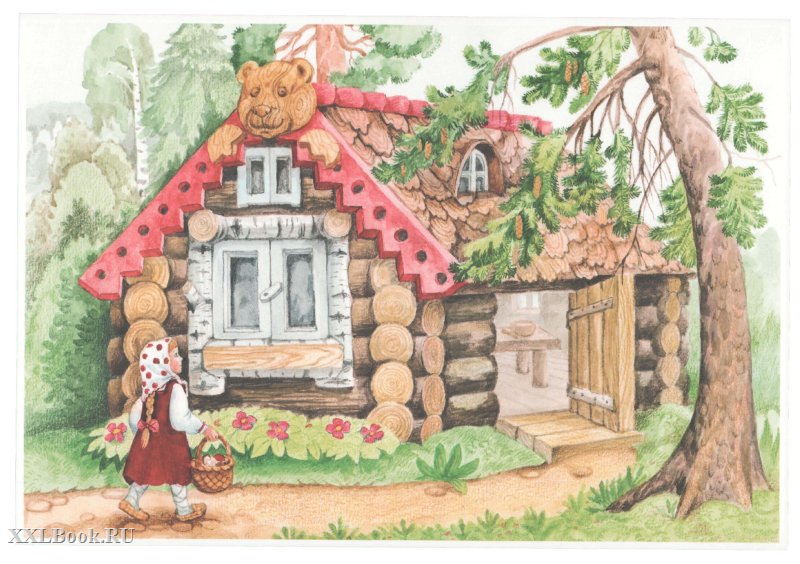 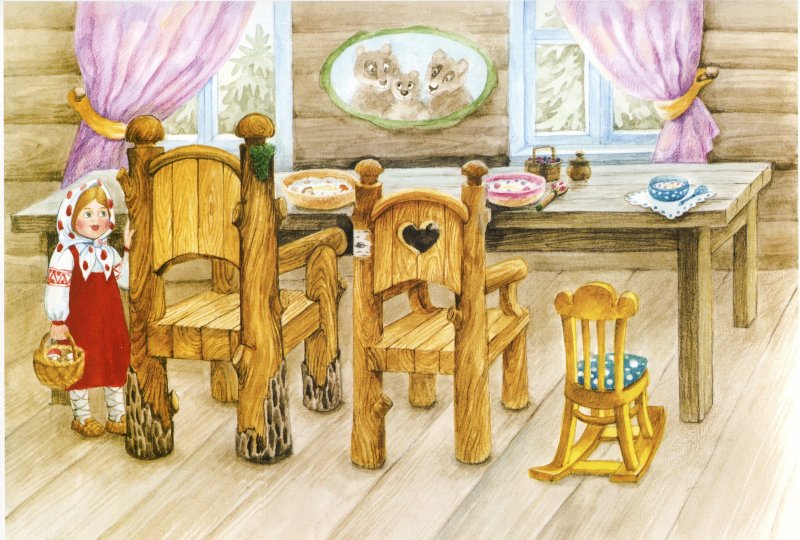 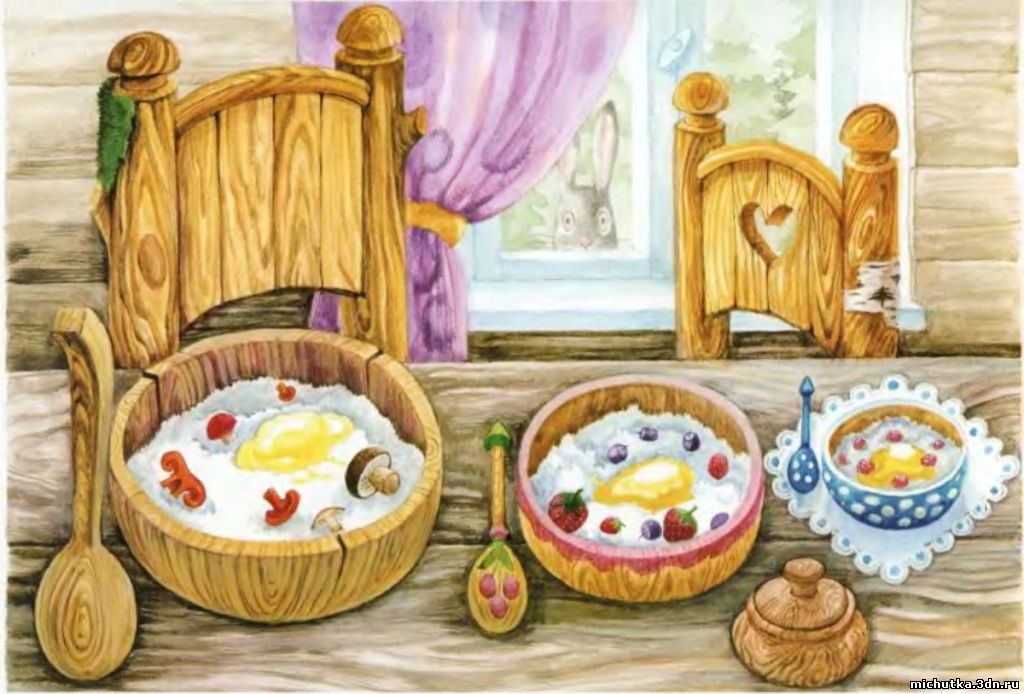 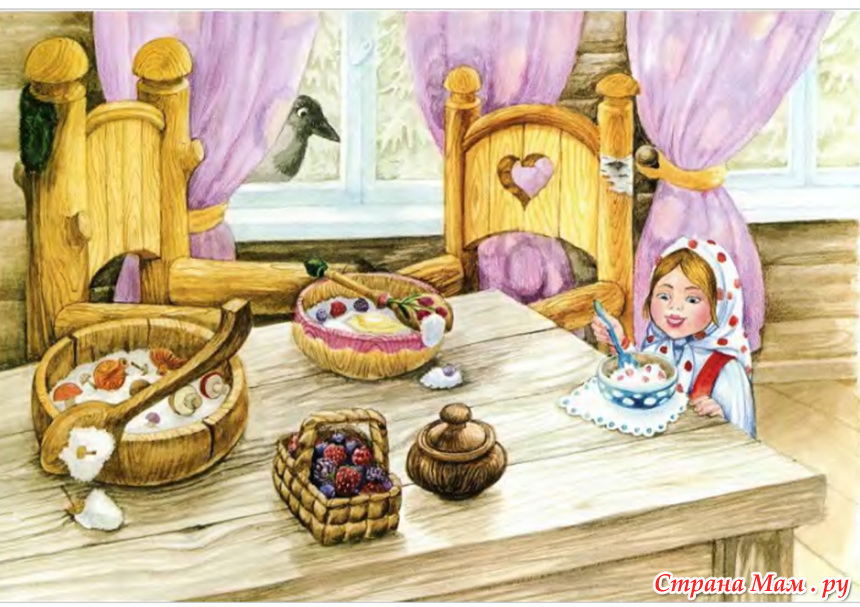 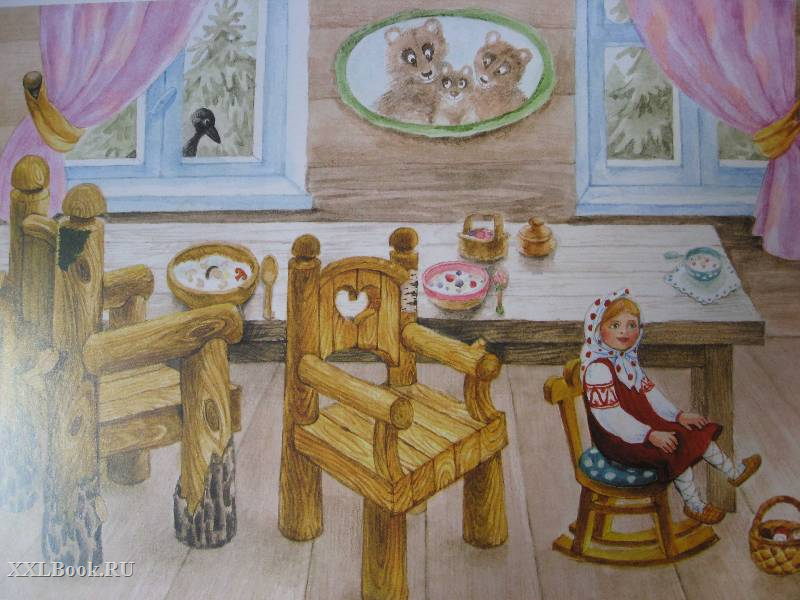 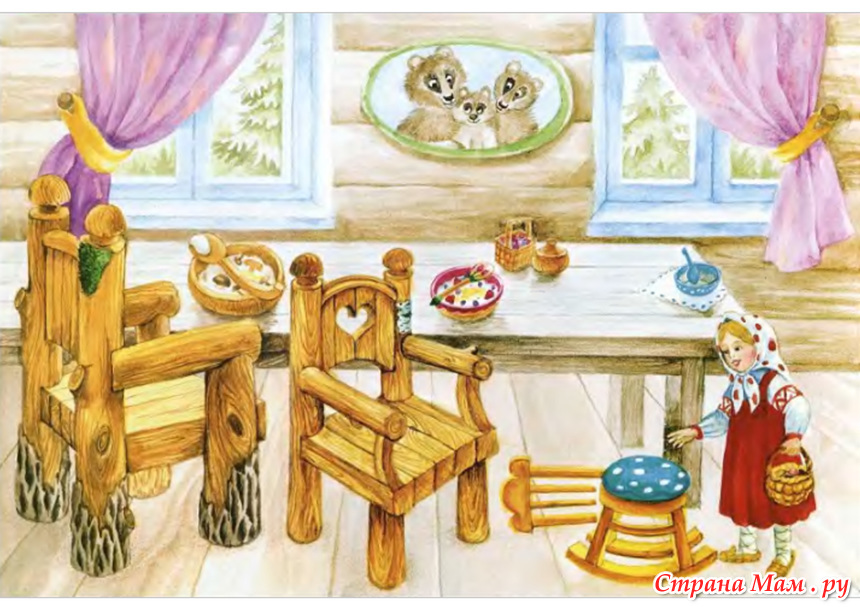 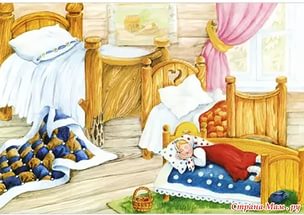 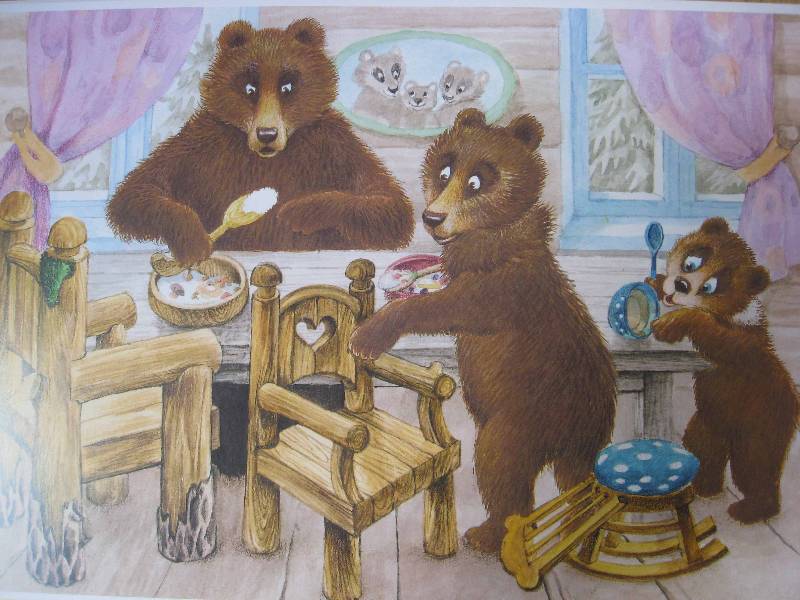 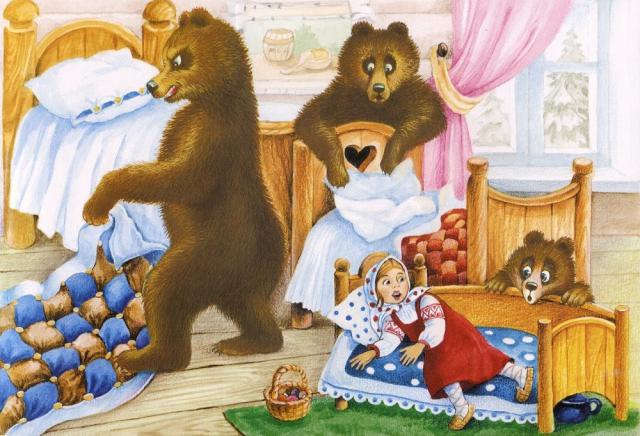 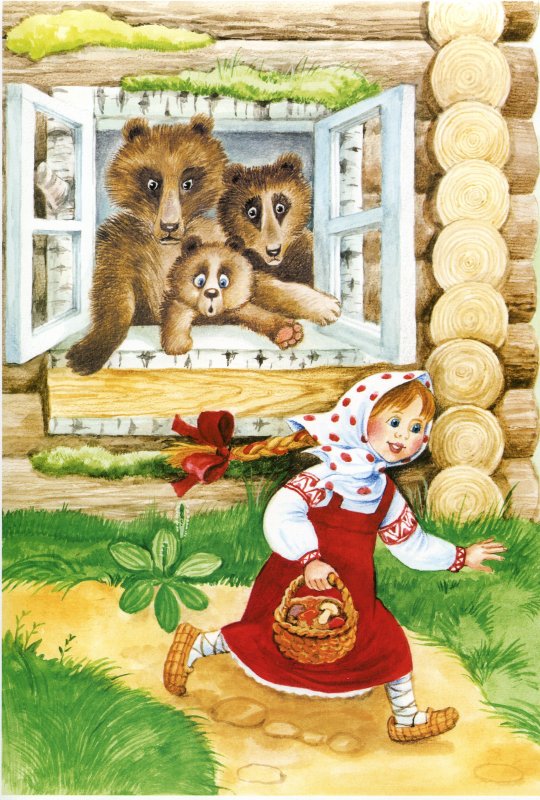 Аннотация для родителей (основная идея доступная для понимания, четко и лаконично формулированная) Сказка входит в жизнь ребенка с самого раннего возраста, сопровождает на протяжении всего дошкольного детства и остается с ним на всю жизнь. Именно со сказки начинается его знакомство с прекрасным миром художественной литературы, с миром человеческих взаимоотношений и со всем окружающим миром в целом.Русская народная сказка любима не только маленькими детьми, но и взрослыми, которые в детстве слушали сказки, а теперь читают и рассказывают их своим детям, внукам. Педагогическое значение сказочного жанра очень велико: он знакомит дошкольников с окружающим миром, нравственными нормами. Благодаря художественным образам и особому сказочному языку, в детях развивается чувство любви к народному творчеству развивается внимание, речь и пополняется словарный запас. Сказка развивает творческие способности и обучает умению рассказывать истории; развивает усидчивость и терпение; помогает расслабиться и снять напряжение.Цель КОП, в том числе ТНУчить играть в театрализованные игры.Количество часов КОП, в том числе ТН3 занятия по 10 минутМаксимальное количество участников3 человекаПеречень материалов и оборудования для проведения КОП, в том числе ТННастольный театр:- Домик- 3 кроватки - 3 стульчика -3 чашки - Медведь Михайло Иванович- Медведица Настасья Петровна- МишуткаПредполагаемые результаты (умения/навыки, созданный продукт)Дети запомнили сказку и самостоятельно могут ее инсценировать.Список литературы, использованной при подготовке КОП, в том числе ТН. Сказка «Три медведя»ЗадачиДеятельность педагогаДеятельность детейПредполагаемый результат Тема: «Чтение русской народной сказки «Три медведя»Тема: «Чтение русской народной сказки «Три медведя»Тема: «Чтение русской народной сказки «Три медведя»Тема: «Чтение русской народной сказки «Три медведя»1. Познакомить детей со сказкой «Три медведя»;2. Вызвать желание рассказывать сказку вместе со взрослым;3. Уточнить представление детей о том,  где живут медведи и как называется их жилище- Взрослый рассказывает сказку;- Дети договаривают слова за взрослым;- Дидактическое упражнение «Кто где живет?»:- Слушают сказку «Три медведя»;- Договаривают слова за взрослым;- Играют в дидактическое упражнение «Кто где живет?»- Дети знают и рассказывают сказку;- Есть представление о том, кто, где живет. Тема: «Рассматривание иллюстраций к русской народной сказке «Три медведя»Тема: «Рассматривание иллюстраций к русской народной сказке «Три медведя»Тема: «Рассматривание иллюстраций к русской народной сказке «Три медведя»Тема: «Рассматривание иллюстраций к русской народной сказке «Три медведя»1. Дать детям почувствовать (на интуитивном уровне) взаимосвязь между содержанием литературного текста и рисунков к нему.2. Учить правильно называть действия, противоположные значению. Дидактическое упражнение «Что я сделаю?».- Взрослый показывает иллюстрации, рассказывает сказку «Три медведя».Дидактическое упражнение «Что я сделаю?».Взрослый открывает книгу смотрите внимательно - я книгу открыла? Закрывает книгу. А сейчас?Миша садись на стул. Что Мишка сделал? Мишка всталА сейчас, что Мишка сделал? (Мишка надевает варежки) (Мишка снимает варежки)- Рассматривают иллюстрации, слушают сказку «Три медведя».Играют «Что я сделаю?»:- Открыла.- Закрыла.- Мишка сел.- Встал.- Надевает варежки.Снимает.Дети рассматривают иллюстрации и рассказывают по нимТема: «Инсценирование русской народной сказки «Три медведя»Тема: «Инсценирование русской народной сказки «Три медведя»Тема: «Инсценирование русской народной сказки «Три медведя»Тема: «Инсценирование русской народной сказки «Три медведя»1. Помочь детям лучше запомнить сказку.2. Вызвать желание воспроизводить диалоги между сказочными персонажами (Приобщение к театрализованной игре)- Используя настольный театр, взрослый разыгрывает сказку «Три медведя».- Взрослый предоставляет в самостоятельное распоряжение детей театр «Три медведя». При необходимости помогает детям.- слушают, смотрят сказку «Три медведя»;- разыгрывают сказку «Три медведя».Дети самостоятельно умеют разыграть сказку «Три медведя».- 